Манастир Жича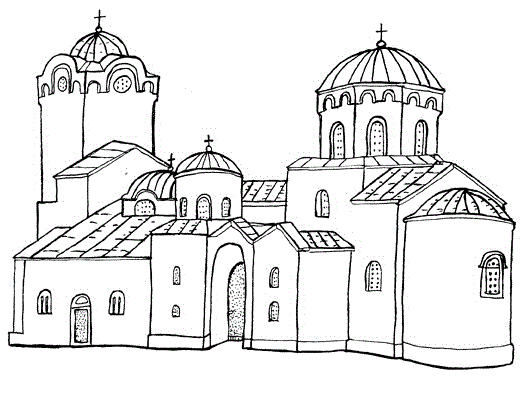 Манастир Жича је црвене боје. Саградио га је Стефан Немањић, старији брат Светог Саве. Стефан Немањић је у манастиру крунисан и постао је први српски краљ. Жича се налази близу града Краљева, поред реке Ибар.1. Допуни:  Брат Светог Саве, ______________________, постао је први српски ________________ . Крунисан је у ______________________ , који се налази у близини града ___________________, поред реке ___________.2. Манастир је црвене боје јер ____________________________________________________________.                              3. Посматрај слику. Нацртај и обој манастир.Манастир ЖичаМанастир Жича је црвене боје. Саградио га је Стефан Немањић, старији брат Светог Саве. Стефан Немањић је у манастиру крунисан и постао је први српски краљ. Жича се налази близу града Краљева, поред реке Ибар.1. Допуни:  Брат Светог Саве, ______________________, постао је први српски ________________ . Крунисан је у ______________________ , који се налази у близини града ___________________, поред реке ___________.2. Манастир је црвене боје јер ____________________________________________________________.                              3. Посматрај слику. Нацртај и обој манастир.Манастир ЖичаМанастир Жича је црвене боје. Саградио га је Стефан Немањић, старији брат Светог Саве. Стефан Немањић је у манастиру крунисан и постао је први српски краљ. Жича се налази близу града Краљева, поред реке Ибар.1. Допуни:  Брат Светог Саве, ______________________, постао је први српски ________________ . Крунисан је у ______________________ , који се налази у близини града ___________________, поред реке ___________.2. Манастир је црвене боје јер ____________________________________________________________.                              3. Посматрај слику. Нацртај и обој манастир.Манастир ЖичаМанастир Жича је црвене боје. Саградио га је Стефан Немањић, старији брат Светог Саве. Стефан Немањић је у манастиру крунисан и постао је први српски краљ. Жича се налази близу града Краљева, поред реке Ибар.1. Допуни:  Брат Светог Саве, ______________________, постао је први српски ________________ . Крунисан је у ______________________ , који се налази у близини града ___________________, поред реке ___________.2. Манастир је црвене боје јер ____________________________________________________________.                              3. Посматрај слику. Нацртај и обој манастир.Manastir ŽičaManastir Žiča je crvene boje. Sagradio ga je Stefan Nemanjić, stariji brat Svetog Save. Stefan Nemanjić je u manastiru krunisan i postao je prvi srpski kralj. Žiča se nalazi blizu grada Kraljeva, pored reke Ibar.1. Dopuni:  Brat Svetog Save, ______________________, postao je prvi srpski ________________ . Krunisan je u ______________________ , koji se nalazi u blizini grada ___________________, pored reke ___________.2. Manastir je crvene boje jer ____________________________________________________________.                              3. Posmatraj sliku. Nacrtaj i oboj manastir.